Município:BARRA DO QUARAÍVotação por SeçãoEleição MajoritáriaPrefeitoEleição ProporcionalVereadorLegenda - Vereador* Candidato indeferido, renunciante ou com votos anulados sub judice.Última totalização: 15/11/2020 19:47:58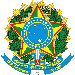 Tribunal Regional EleitoralEleições 2020Rio Grande do SulDIVULGAÇÃO DOS RESULTADOSEleições Municipais 2020 - 1º turnoPos.CandidatoNro.PartidoVotação1MAHER JABER MAHMUD12PDT10152ELY MANOEL ROSA10REPUBLICANOS7213CARLOS ALBERTO DA ROSA FILHO13PT694Brancos25Nulos31  Quadro-Resumo da Votação Majoritária  Quadro-Resumo da Votação Majoritária  Quadro-Resumo da Votação MajoritáriaAptos2987Comparecimento248683.23%Abstenção50116.77%Pos.CandidatoNro.PartidoVotação1LUIS FERNANDO ALONSO13607PT1492DANILO FERNANDO TRINDADE RODRIGUES40678PSB1413JOCEMAR MEDEIROS DOS SANTOS10010REPUBLICANOS1274RICHARD ANTONIO DE SOUZA GENERALY12456PDT1265RICK ROMERO MOSSI12345PDT1116JUAREZ MACIEL GALVÃO JUNIOR40858PSB1067EDENILSON DE ALMEIDA BRAZEIRO13999PT958VALDEMAR ALVES40789PSB929ALAIR BICA GONÇALVES40777PSB8910ROSANGELA CELESTE CARVALHO DE LIMA12234PDT8511ENEIAS FONSECA DE LIMA12012PDT6312ANTONIO CEZAR BENITES SOARES10555REPUBLICANOS6313ELDER FALCON MILLER13456PT6314FERNANDO BALBUENA DA SILVEIRA13777PT6115IDELCIO PILLAR RODRIGUES12777PDT5816MANOEL CARLOS NUNES MAYER10100REPUBLICANOS5017PATRICIA MANOELA PETREZZINI DE PAULA10777REPUBLICANOS4918ARI CHARÃO14123PTB4919ORNELIO TEIXEIRA12123PDT4420ANDRÉ PIRES12357PDT3921ROSELI MARIA VEIGA MARQUES10666REPUBLICANOS3822ROGÉRIO BLANCO NETO40000PSB3723LUIS FERNANDO RODRIGUES NACIMENTO40852PSB3724PEDRO LUIS MACHADO DE CASTRO40123PSB3525EVELINE SCHROEDER14610PTB3526JOÃO MARCOS BILHALVA PEREIRA12047PDT3327LUIZ HENRIQUE RIBEIRO MATTOS10192REPUBLICANOS3028LUIZ CARLOS DA ROSA40456PSB2929ELISIANE CARRICO TROMBINI10123REPUBLICANOS2930JUCELE DOS SANTOS12120PDT2631GUSTAVO ARIEL SALDANHA RODRIGUES10007REPUBLICANOS2632MILTON JUAREZ DE OLIVEIRA ALFONSO10127REPUBLICANOS2633CARLOS DANILO DELAVECHIA SILVA10208REPUBLICANOS2334CARLA CRISTIANE BENITES DE ALMEIDA13123PT2335CARMEM CUSTODIA DAMICA FRANCO40333PSB2236PAULO OTAVIO CAMARGO DA ROSA13013PT2237MARIA CRISTINA MENDES DA CRUZ13100PT2138NARA GAIER COELHO40447PSB2139ANALIA VIVIAN MAIDANA12515PDT1940BIANCA DA SILVA MARTINS13789PT1941CLAUDIOMAR DE FREITAS CONSTANTINO13713PT1842MAURI LUIZ ZIANI10122REPUBLICANOS1743RODOLFO SAMUEL JAUREGUIBERRY10333REPUBLICANOS1544CLARENICIE BALOK ALEGRE40448PSB1245ELVIRA KATIANE DE ALMEIDA FALCAO13007PT1046NELCI FERREIRA ALVES14772PTB947NELY SIMIONATO FRECERO14608PTB848CINTIA LEITE DE SOUZA13444PT749LEANDRO SIMIONATO FRESERO14420PTB650CLEUSA REGINA SCHIMIDT MACHADO40354PSB551YARDENA DAIANA SUSALLA GOMEZ10600REPUBLICANOS3Brancos32Nulos21Pos.PartidoVotação1REPUBLICANOS402PT373PDT264PTB55PSB4  Quadro-Resumo da Votação Proporcional  Quadro-Resumo da Votação Proporcional  Quadro-Resumo da Votação ProporcionalAptos2987Comparecimento248683.23%Abstenção50116.77%